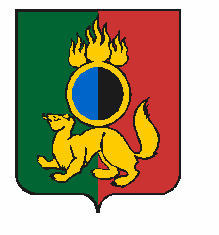 АДМИНИСТРАЦИЯ ГОРОДСКОГО ОКРУГА ПЕРВОУРАЛЬСКПОСТАНОВЛЕНИЕг. Первоуральск	В соответствии со статьей 179 Бюджетного кодекса Российской Федерации, решением Первоуральской городской Думы от 26 декабря 2019 года № 255 «О бюджете городского округа Первоуральск на 2020 год и плановый период 
2021 и 2022 годов», постановлением Администрации городского округа Первоуральск от 15 июня 2018 года № 1122 «Об утверждении Порядка разработки, реализации и оценки эффективности муниципальных программ городского округа Первоуральск» (в редакции постановления Администрации городского округа Первоуральск от 04 июля 2018 года 
№ 1201), Администрация городского округа ПервоуральскПОСТАНОВЛЯЕТ:1. Внести в муниципальную программу «Развитие культуры в городском округе Первоуральск на 2020 – 2025 годы» утвержденную постановлением Администрации от 
04 октября 2019 года № 1595 следующие изменения:1) Паспорт муниципальной программы «Развитие культуры в городском округе Первоуральск на 2020 – 2025 годы» изложить в новой редакции (Приложение 1).2) Цели и задачи, целевые показатели муниципальной программы «Развитие культуры в городском округе Первоуральск на 2020 – 2025 годы» изложить в новой редакции (Приложение 2).3) План мероприятий по выполнению муниципальной программы «Развитие культуры в городском округе Первоуральск на 2020 – 2025 годы» изложить в новой редакции (Приложение 3).2. Настоящее постановление применяется при исполнении бюджета городского округа Первоуральск на 2020 год и плановый период 2021 и 2022 годов и составлении бюджетной отчетности за 2020 год.3. Опубликовать настоящее постановление в газете «Вечерний Первоуральск» и разместить на официальном сайте городского округа Первоуральск.4. Контроль за исполнением настоящего постановления возложить на заместителя Главы Администрации городского округа Первоуральск по управлению социальной сферой и организационной работе Васильеву Л.В.Глава городского округа Первоуральск                                                       	       И.В. Кабец30.01.2020№134О внесении изменений в 
муниципальную программу «Развитие культуры в городском округе Первоуральск на 2020 – 2025 годы», утвержденную постановлением Администрации от 04 октября 2019 года № 1595